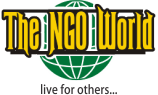 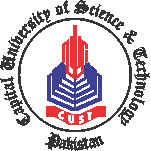 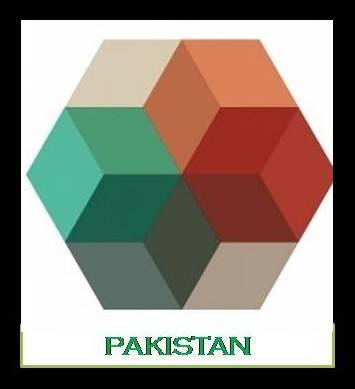 WORLD NGO DAY 2018-Pakistan	EXHIBITOR REGISTRATION FORM	Return the filled form on exhibition@thengoworld.comNOTE: Organizers have the right to accept or reject the request. .Focal person Mr. Sajjad Nayye,Event CoordinatorCell: +92-300-5167078    Email: sajjad.nayyer@thengoworld.orgComplete Name of OrganizationAddressPhone & FaxE-MailWebsiteOrganization’s Description     (max: 150 words)Organization Representative NameDesignationPhone/cell